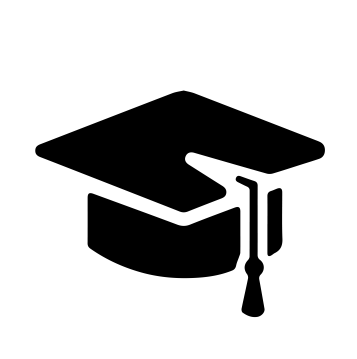 Всероссийский информационно – образовательный портал «Магистр»Веб – адрес сайта: https://magistr-r.ru/СМИ Серия ЭЛ № ФС 77 – 75609(РОСКОМНАДЗОР, г. Москва)МОП СФО Сетевое издание «Магистр»ИНН 4205277233 ОГРН 1134205025349Председатель оргкомитета: Ирина Фёдоровна К.ТЛФ. 8-923-606-29-50Е -mail: metodmagistr@mail.ruГлавный редактор: Александр Сергеевич В.Е-mail: magistr-centr@magistr-r.ruПриказ №001 от 15.01.2022г.О назначении участников конкурса «Здравствуй, Новый год!»Уважаемые участники, если по каким – либо причинам вы не получили электронные свидетельства в установленный срок (4 дня с момента регистрации), просьба обратиться для выяснения обстоятельств по электронной почте: metodmagistr@mail.ru№Учреждение, адресУчастникРезультат1МОУ СШ №94, г. ВолгоградКошлакова Елена Владимировна, Астахова Мария, Харитонова АнастасияI степень (победители)2МОУ СОШ №35 Дошкольное отделение №1, г.о. ПодольскПерова Наталья Анатольевна, Аксенов МаксимI степень (победитель)3МОУ СОШ №35 Дошкольное отделение №1, г.о. ПодольскЖелезцова Вероника Николаевна, Ливинская СофияI степень (победитель)4МБДОУ детский сад №2, Свердловская обл., г.РевдаСиливанова Наталья ВикторовнаКрылицина Лидия Ивановна, Лазарева ЯнаI степень (победитель)5МБДОУ детский сад №2, Свердловская обл., г.РевдаШадрина Надежда Халимовна, Глубоких ТаисияI степень (победитель)